КОНСПЕКТ ЛОГОПЕДИЧЕСКОГО ЗАНЯТИЯ«Дифференциация графически сходных букв п – т».I этап коррекционного обучения по методике А. В. ЯстребовойПодготовила:учитель-логопед МОУ СОШ № 24г. Подольска  Московской областиПанова Любовь СергеевнаЦель: Дифференциация рукописных букв п  – т на письме.Задачи:  Образовательные:- Учить различать звуки [П-Т], буквы п  – т на письме.- Научить конструировать и реконструировать буквы  п,   т.- Закреплять знания учащихся об ударении, закреплять навык  постановки  ударения. Коррекционные:- Развитие временных отношений, зрительно-пространственных восприятия, представлений и ориентировки.- Развитие зрительного  гнозиса и мнезиса.- Развитие конструктивной деятельности.- Развитие языкового, фонематического анализа и синтеза.- Развивать навыки аналитико-синтетической деятельности.- Развивать орфографическую зоркость.        - Развитие умения составлять словосочетания. - Развивать диафрагмальное дыхание.- Развитие внимания, зрительной и слуховой памяти, мыслительных процессов.- Развитие аналитическо-синтетической деятельности.- Развитие общей и мелкой моторики рук.- Развитие мышечных ощущений, воображения и чувств.- Тренировка в направлении и задержании внимания на собственных ощущениях.Воспитательные:- Развитие навыка самоконтроля и самостоятельности.- Воспитание умения слушать и слышать друг друга.- Воспитание вежливого отношения к товарищу.Оборудование: шнурочки для конструирования; предметные картинки; цифровая линейка; карточки с буквами п – т; слоговые таблицы.Конспект логопедического занятия  с использованием компьютерной презентации.Ход занятия.I. Организационный момент.- Здравствуйте. Мне очень приятно видеть вас сегодня на нашем занятии.- Сядет тот, кто правильно прочитает то, что записано на его карточке.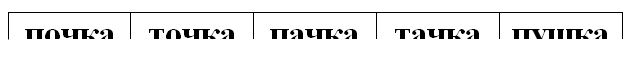 II. Основная часть.- Сегодня мы будем выполнять много разных и интересных заданий и упражнений. Главная наша задача – научиться определять сходства и различия рукописных букв п и т. 1. Зрительный анализ букв т и п. Определение их сходства и различия. 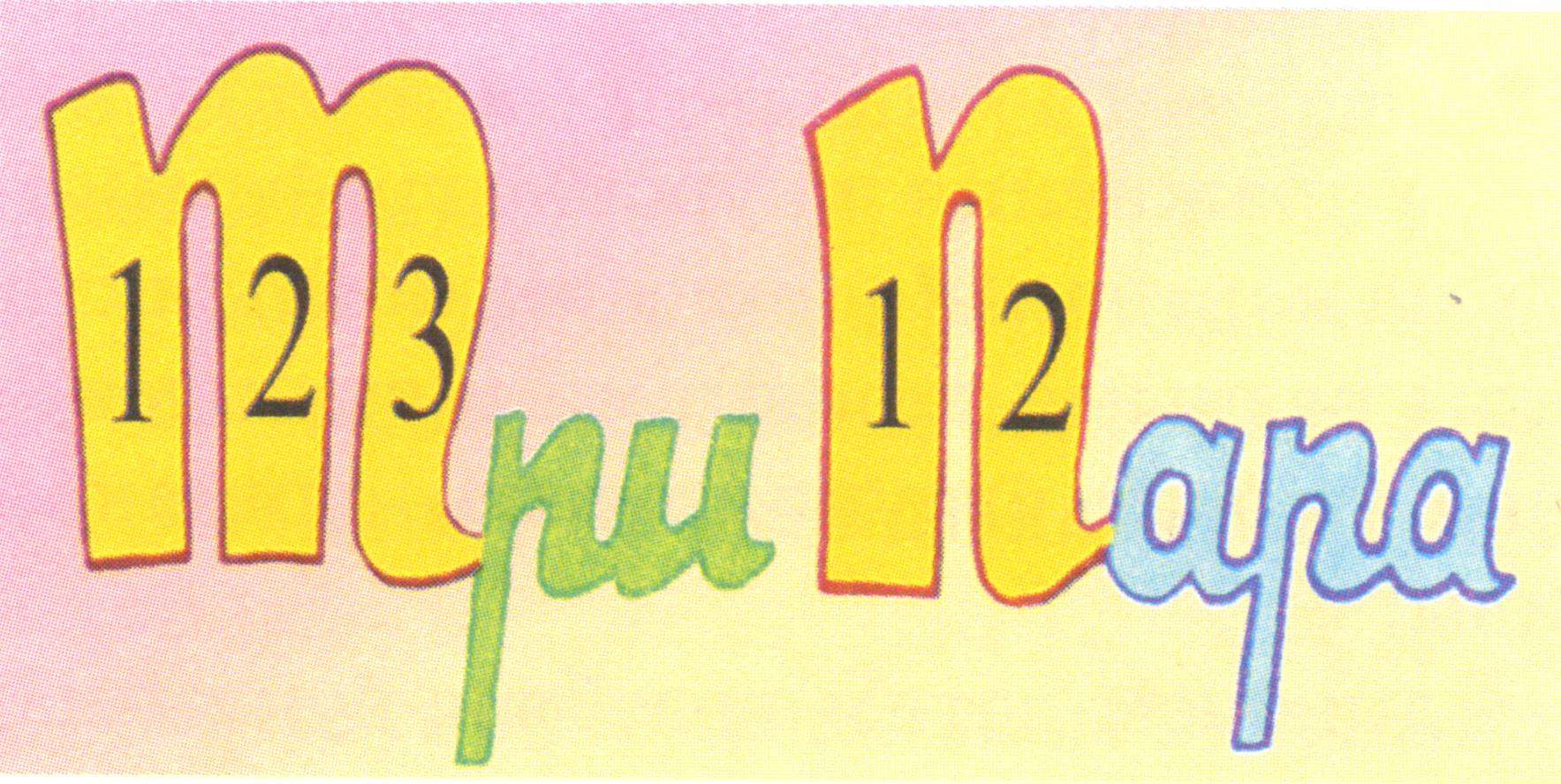 - Посмотрите и скажите: сколько «ног» у буквы т? у буквы п?- Чем похожи эти буквы? (Одинаковые элементы)- Чем различаются? (Написанием одного элемента – 1 палочки)2. Конструирование букв п и т.(У каждого ученика на парте лежит конверт с элементами букв п и т вперемежку).Инструкция: Сконструируйте из элементов букву, услышав соответствующий звук в словах: туман, пила, парус, тарелка. (На партах учеников – т, п, п, т)3. Дифференциация букв п – т  в слогах.Чтение слоговой таблицы.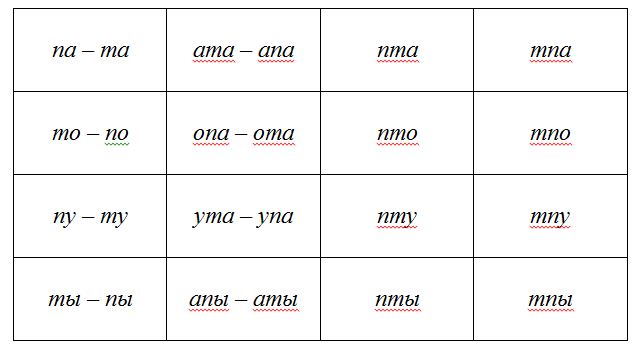 Игра «Волшебный ластик».- Однажды в гости к буквам пришел волшебный ластик и стёр в буквах п и т перекладины. Посмотрите, что получилось. Прочитайте слоги, опираясь на количество ножек букв.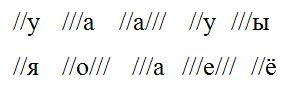 - Восстановите перекладины в слогах и запишите все слоги.В тетради у детей: пу, та, пат, пу, ты, пя, пот, та, тет, пё- Какое слово спряталось в слогах? (пот.)4. Дифференциация букв п – т в словах.Сравнение слов по написанию и смыслу.- В начале урока для того, чтобы сесть, вы читали своё слово на карточке. Вспомните, кто какое слово читал. (Ответы детей: тачка, пачка, точка, почка, пушка)- Давайте посмотрим, как может измениться смысл слова, если не дописать одну палочку у буквы “т”.На доске карточка “тачка”.- Объясните значение слова. (Учитель убирает один элемент у слова “тачка”)- Какое слово получилось? (“Пачка”).- Объясните значение слова.Точно также сравниваются слова “точка”, “почка”.Вывод: Вот видите, ребята, как важно не допускать ошибки при написании буквы п и т.Запись слов в тетрадь.Образец: тачка – пачка, точка – почкаИгра «Шпионы».- Прочитайте слова, используя ключ шифра.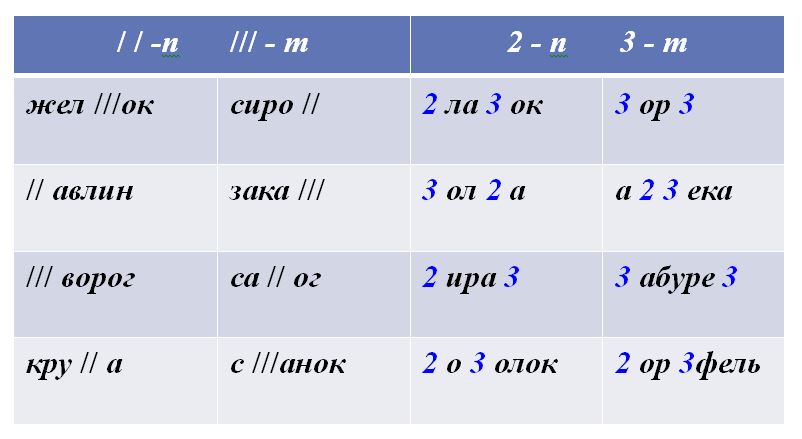 - Запишите слова в тетрадь.В тетради у детей: Желток, павлин, творог, крупа, сироп, закат, сапог, станок, платок, толпа, пират, потолок, торт, аптека, портфель.Классификация слов по наличию букв п – т.- Назовите картинку. Определите, какой звук произносится, и какую букву п или т нужно писать.- Запишите слова в два столбика.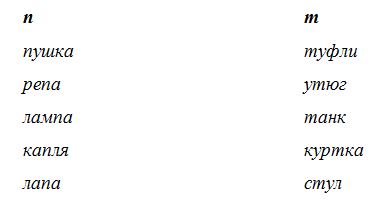 Определение места букв п – т в слове.- Определите место букв п и т в словах с помощью цифровой линейки.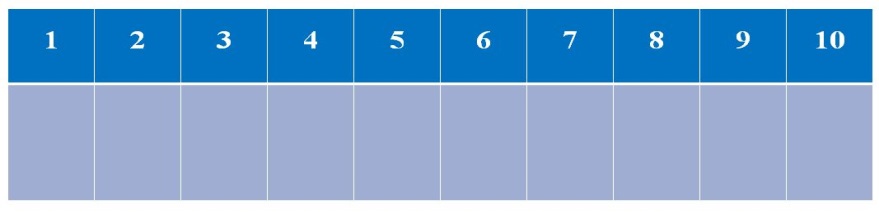 У каждого ученика индивидуальные цифровые линейки и карточки с прописными буквами п-т.Предметные картинки: топор, лопата, петух, тапки, лапти.5. Дифференциация букв п – т в предложениях.Формирование навыка понимания прочитанного.- Прочитайте предложения, выбрав из скобок подходящие по смыслу слова.Над  столом  висит  (толка,  полка).Гадкий  Утёнок  (спал,  стал)  лебедем.Теплоход  приходит  в  (торт,  порт).Мише  подарили  (порт,  торт).От  лентяев  мало  (полка,  толка).Работа с деформированными предложениями.- Составь из слов предложения. Запиши предложения, вставляя буквы п или т.Наташи,  у,  #ё#лые,  #а#ки. #одме#ае#,  Таня,  #ол. 
ка#ок,  иду#,  на,  де#и. 
ку#ил,  па#а,   #ор#. III. Итог занятия.- Вспомните слова, которые вы слышали на уроке. Назовите слова, в которых есть одновременно звук [п] и [т].- Чему учились сегодня на занятии?- Как различать при написании буквы п и т?